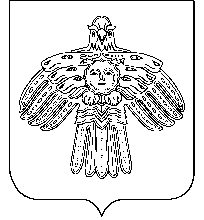       АДМИНИСТРАЦИЯ                                                                                             «НИЖНИЙ ОДЕС»  КАР  ОВМÖДЧÖМИНСА       ГОРОДСКОГО  ПОСЕЛЕНИЯ  «НИЖНИЙ ОДЕС»                                                             АДМИНИСТРАЦИЯ           ПОСТАНОВЛЕНИЕШУÖМот «18» декабря 2023 года                                                                                   №354О внесении изменений в постановление администрации городского поселения «Нижний Одес» от 20.09.2021 № 226 «Об утверждении Программы «Противодействие коррупциив муниципальном образовании городского поселения «Нижний Одес» (2021 – 2024 годы)»Руководствуясь Федеральным законом от 25.12.2008 № 273-ФЗ «О противодействии коррупции», Указом Президента Российской Федерации от 16.08.2021 № 478 «О Национальном плане противодействия коррупции на 2021 - 2024 годы», Законом Республики Коми от 29.09.2008 № 82-РЗ «О противодействии коррупции в Республике Коми», Указом Главы Республики Коми от 27.03.2023 № 28 «О внесении изменений в Указ Главы Республики Коми от 16.09.2021 № 111 «Об утверждении региональной программы «Противодействие коррупции в Республике Коми (2021 – 2024 годы)» и признании утратившими силу некоторых указов Главы Республики Коми», администрация городского поселения «Нижний Одес» ПОСТАНОВЛЯЕТ:1.В приложении «ПРОГРАММА «Противодействие коррупции в муниципальном образовании городского поселения «Нижний Одес» (2021- 2024 годы)» (далее – Программа), утвержденном постановлением администрации городского поселения «Нижний Одес» от 20.09.2021 № 226 внести следующие изменения:1.1. позицию «Целевые показатели (индикаторы) Программы» паспорта Программы изложить в следующей редакции:«О».1.2. раздел II «Оценка  ожидаемой эффективности от реализации Программы. Целевые показатели (индикаторы) Программы» изложить в следующей редакции:«II. Целевые показатели (индикаторы) Программы	Оценка эффективности реализации Программы производится на основе целевых показателей (индикаторов), позволяющих оценить ход реализации Программы по годам (таблица 2).Таблица 2 Динамика целевых показателей (индикаторов) ПрограммыО».3. Контроль за исполнением настоящего постановления оставляю за собой. 4. Настоящее постановление вступает в силу со дня его официального  опубликования и подлежит размещению на официальном интернет – сайте муниципального образования городского поселения «Нижний Одес».Руководитель администрации городского поселения «Нижний Одес» Ю.С.АксеновЦелевые показатели (индикаторы) Программы1) Доля нормативных правовых актов Совета городского поселения «Нижний Одес», Администрации городского поселения «Нижний Одес», отраслевых (функциональных) органов администрации городского поселения «Нижний Одес», являющихся юридическими лицами проектов нормативных правовых актов Совета городского поселения «Нижний Одес», Администрации городского поселения «Нижний Одес», отраслевых (функциональных) органов администрации городского поселения «Нижний Одес», являющихся юридическими лицами, прошедших антикоррупционную экспертизу в отчетном году, от общего количества нормативных правовых актов Совета городского поселения «Нижний Одес», Администрации городского поселения «Нижний Одес», отраслевых (функциональных) органов администрации городского поселения «Нижний Одес», являющихся юридическими лицами, подлежащих антикоррупционной экспертизе в отчетном году (%);2) Доля муниципальных учреждений, подведомственных Администрации городского поселения «Нижний Одес», муниципальных учреждений, принявших антикоррупционные программы (планы противодействия коррупции), от общего количества указанных учреждений (%);3) Доля органов местного самоуправления в муниципальном образовании городского поселения «Нижний Одес», отраслевых (функциональных) органов администрации городского поселения «Нижний Одес», являющихся юридическими лицами, осуществляющих внутренний мониторинг достоверности и полноты сведений о доходах, расходах, об имуществе и обязательствах имущественного характера в отношении 100% лиц, замещающих должности, замещение которых влечет за собой обязанность представлять сведения о своих доходах, расходах, об имуществе иобязательствах имущественного характера, а также сведения о доходах, расходах, об имуществе и обязательствах имущественного характера своих супруги (супруга) и несовершеннолетних детей (%);4) Доля органов местного самоуправления в муниципальном образовании городского поселения «Нижний Одес», отраслевых (функциональных) органах администрации городского поселения «Нижний Одес», являющихся юридическими лицами, осуществляющих в случаях, установленных законодательством, проверки достоверности и полноты сведений, представляемых гражданами, претендующими на замещение муниципальных должностей в Совете городского поселения «Нижний Одес», Администрации городского поселения «Нижний Одес», должностей муниципальной службы в Администрации городского поселения «Нижний Одес», отраслевых (функциональных) органах администрации городского поселения «Нижний Одес», являющихся юридическими лицами, замещающими указанные должности, и соблюдения лицами, замещающими муниципальные должности в Совете городского поселения «Нижний Одес», Администрации городского поселения «Нижний Одес», муниципальными служащими вАдминистрации городского поселения «Нижний Одес», отраслевых (функциональных) органах администрации городского поселения «Нижний Одес», являющихся юридическими лицами ограничений и запретов, от общего количества органов местного самоуправления в муниципальном образованиигородского поселения «Нижний Одес», отраслевых (функциональных) органах администрации городского поселения «Нижний Одес», являющихся юридическими лицами (%);5) Доля органов местного самоуправления в муниципальном образовании городского поселения «Нижний Одес», отраслевых (функциональных) органах администрации городского поселения «Нижний Одес», являющихся юридическими лицами, осуществляющих мероприятия, направленные на выявление личной заинтересованности (в том числе скрытой аффилированности) лиц, замещающих должности в Совете городского поселения «Нижний Одес», Администрации городского поселения «Нижний Одес», отраслевых (функциональных) органах администрации городского поселения «Нижний Одес», являющихся юридическими лицами, которая может привести к конфликту интересов, от общего количества органов местного самоуправления в муниципальном образовании городского поселения «Нижний Одес», отраслевых (функциональных) органах администрации городского поселения «Нижний Одес»являющихся юридическими лицами (%);6) Доля муниципальных служащих в Администрации городского поселения «Нижний Одес», отраслевых (функциональных) органах администрации городского поселения «Нижний Одес», являющихся юридическими лицами, ответственных за профилактику коррупционных и иных правонарушений, ранее не обучавшихся по образовательным программам по вопросам противодействия коррупции, прошедших обучение по вопросам противодействия коррупции по образовательной программе базового уровня в отчетном периоде, от общего количества муниципальных служащих в Администрации городскогопоселения «Нижний Одес», отраслевых (функциональных) органах администрации городского поселения «Нижний Одес», являющихся юридическими лицами, ответственных за профилактику коррупционных и иных правонарушений, ранее не обучавшихся по образовательным программам по вопросам противодействия коррупции (%) (2021, 2022 годы);7) Доля муниципальных служащих в Администрации городского поселения «Нижний Одес», отраслевых (функциональных) органах администрации городского поселения «Нижний Одес», являющихся юридическими лицами, ответственных за профилактику коррупционных и иных правонарушений, ранее обучавшихся по вопросам противодействия коррупции по образовательной программе базового уровня, прошедших обучение по вопросам противодействия коррупции по образовательной программе повышенного уровня в отчетном периоде, от общего количества муниципальных служащих в Администрациигородского поселения «Нижний Одес», отраслевых (функциональных) органах администрации городского поселения «Нижний Одес», являющихся юридическими лицами, ответственных за профилактику коррупционных и иных правонарушений, ранее обучавшихся по вопросам противодействия коррупции по образовательной программе базового уровня (%) (2021, 2022 годы);8) Доля муниципальных служащих в Администрации городского поселения «Нижний Одес», отраслевых (функциональных) органах администрации городского поселения «Нижний Одес», являющихся юридическими лицами, работников Администрации городского поселения «Нижний Одес», отраслевых (функциональных) органах администрации городского поселения «Нижний Одес», являющихся юридическими лицами, в должностные обязанности которых входит участие в проведении закупок товаров, работ, услуг для обеспечения государственных (муниципальных) нужд, прошедших обучение по вопросам противодействия коррупции в отчетном периоде от общего количества указанных лиц (%) (2021, 2022 годы);9) Количество проведенных семинаров для муниципальных служащих в Администрации городского поселения «Нижний Одес», отраслевых (функциональных) органах администрации городского поселения «Нижний Одес», являющихся юридическими лицами, ответственных за профилактику коррупционных и иных правонарушений (ед.)10) количество муниципальных служащих в Администрации городского поселения «Нижний Одес», отраслевых (функциональных) органах администрации городского поселения «Нижний Одес», являющихся юридическими лицами, ответственных за профилактику коррупционных и иных правонарушений, ранее не обучавшихся по дополнительным профессиональным программам по вопросам противодействия коррупции, прошедших обучение по дополнительным профессиональным программам по вопросам противодействия коррупции в отчетном периоде, нарастающим итогом (чел.) (2023, 2024 годы);11) количество муниципальных служащих в Администрации городского поселения «Нижний Одес», отраслевых (функциональных) органах администрации городского поселения «Нижний Одес», являющихся юридическими лицами, ответственных за профилактику коррупционных и иных правонарушений, ранее обучавшихся по дополнительным профессиональным программам по вопросам противодействия коррупции, прошедших обучение по дополнительным профессиональным программам, направленным на актуализацию знаний по вопросам противодействия коррупции в отчетном периоде, нарастающим итогом (чел.) (2023, 2024 годы);12) количество муниципальных служащих и работников в Администрации городского поселения «Нижний Одес», отраслевых (функциональных) органах администрации городского поселения «Нижний Одес», являющихся юридическими лицами, в должностные обязанности которых входит участие в проведении закупок товаров, работ, услуг для обеспечения государственных (муниципальных) нужд, принявших участие в мероприятиях по профессиональному развитию, в том числе в обучении по дополнительным профессиональным программам по вопросам противодействия коррупции в отчетном периоде, нарастающим итогом (чел.) (2023, 2024 годы)п/пНаименование показателя (индикатора)Планируемое значение показателя (индикатора) по годамПланируемое значение показателя (индикатора) по годамПланируемое значение показателя (индикатора) по годамПланируемое значение показателя (индикатора) по годамп/пНаименование показателя (индикатора)20212022202320241234561Доля нормативных правовых актов Совета городского поселения «Нижний Одес», Администрации городского поселения «Нижний Одес», отраслевых (функциональных) органов администрации городского поселения «Нижний Одес», являющихся юридическими лицами проектов нормативных правовых актов Совета городского поселения «Нижний Одес», Администрации городского поселения «Нижний Одес», отраслевых (функциональных) органов администрации городского поселения «Нижний Одес», являющихся юридическими лицами, прошедших антикоррупционную экспертизу в отчетном году, от общего количества нормативных правовых актов Совета городского поселения «Нижний Одес», Администрации городского поселения «Нижний Одес», отраслевых (функциональных) органов администрации городского поселения «Нижний Одес», являющихся юридическими лицами, подлежащих антикоррупционной экспертизе в отчетном году (%);1001001001002 Доля муниципальных учреждений, подведомственных Администрации городского поселения «Нижний Одес», муниципальных учреждений, принявших антикоррупционные программы (планы противодействия коррупции), от общего количества указанных учреждений (%);1001001001003Доля органов местного самоуправления в муниципальном образовании городского поселения «Нижний Одес», отраслевых (функциональных) органов администрации городского поселения «Нижний Одес», являющихся юридическими лицами, осуществляющих внутренний мониторинг достоверности и полноты сведений о доходах, расходах, об имуществе и обязательствах имущественного характера в отношении 100% лиц, замещающих должности, замещение которых влечет за собой обязанность представлять сведения о своих доходах, расходах, об имуществе и обязательствах имущественного характера, а также сведения о доходах, расходах, об имуществе и обязательствах имущественного характера своих супруги (супруга) и несовершеннолетних детей (%);1001001001004Доля органов местного самоуправления в муниципальном образовании городского поселения «Нижний Одес», отраслевых (функциональных) органах администрации городского поселения «Нижний Одес», являющихся юридическими лицами, осуществляющих в случаях, установленных законодательством, проверки достоверности и полноты сведений, представляемых гражданами, претендующими на замещение муниципальных должностей в Совете городского поселения «Нижний Одес», Администрации городского поселения «Нижний Одес», должностей муниципальной службы в Администрации городского поселения «Нижний Одес», отраслевых (функциональных) органах администрации городского поселения «Нижний Одес», являющихся юридическими лицами, замещающими указанные должности, и соблюдения лицами, замещающими муниципальные должности в Совете городского поселения «Нижний Одес», Администрации городского поселения «Нижний Одес», муниципальными служащими в Администрации городского поселения «Нижний Одес», отраслевых (функциональных) органах администрации городского поселения «Нижний Одес», являющихся юридическими лицами ограничений и запретов, от общего количества органов местного самоуправления в муниципальномобразовании городского поселения «Нижний Одес», отраслевых (функциональных) органах администрации городского поселения «Нижний Одес», являющихся юридическими лицами (%);1001001001005Доля органов местного самоуправления в муниципальном образовании городского поселения «Нижний Одес», отраслевых (функциональных) органах администрации городского поселения «Нижний Одес», являющихся юридическими лицами, осуществляющих мероприятия, направленные на выявление личной заинтересованности (в том числе скрытой аффилированности) лиц, замещающих должности в Совете городского поселения «Нижний Одес», Администрации городского поселения «Нижний Одес», отраслевых (функциональных) органах администрации городского поселения «Нижний Одес», являющихся юридическими лицами, которая может привести к конфликту интересов, от общего количества органов местного самоуправления в муниципальном образовании городского поселения «Нижний Одес», отраслевых (функциональных) органах администрации городского поселения «Нижний Одес» являющихся юридическими лицами (%);1001001001006Доля муниципальных служащих в Администрации городского поселения «Нижний Одес», отраслевых (функциональных) органах администрации городского поселения «Нижний Одес», являющихся юридическими лицами, ответственных за профилактику коррупционных и иных правонарушений, ранее не обучавшихся по образовательным программам по вопросам противодействия коррупции, прошедших обучение по вопросам противодействия коррупции по образовательной программе базового уровня в отчетном периоде, от общего количества муниципальных служащих в Администрации городского поселения «Нижний Одес», отраслевых (функциональных) органах администрации городского поселения «Нижний Одес», являющихся юридическими лицами, ответственных за профилактику коррупционных и иных правонарушений, ранее не обучавшихся по образовательным программам по вопросам противодействия коррупции (%) (2021, 2022 годы);100100хх7Доля муниципальных служащих в Администрации городского поселения «Нижний Одес», отраслевых (функциональных) органах администрации городского поселения «Нижний Одес», являющихся юридическими лицами, ответственных за профилактику коррупционных и иных правонарушений, ранее обучавшихся по вопросам противодействия коррупции по образовательной программе базового уровня, прошедших обучение по вопросам противодействия коррупции по образовательной программе повышенного уровня в отчетном периоде, от общего количества муниципальных служащих в Администрации городскогопоселения «Нижний Одес», отраслевых (функциональных) органах администрации городского поселения «Нижний Одес», являющихся юридическими лицами, ответственных за профилактику коррупционных и иных правонарушений, ранее обучавшихся по вопросам противодействия коррупции по образовательной программе базового уровня (%) (2021, 2022 годы);100100хх8Доля муниципальных служащих в Администрации городского поселения «Нижний Одес», отраслевых (функциональных) органах администрации городского поселения «Нижний Одес», являющихся юридическими лицами, работников Администрации городского поселения «Нижний Одес», отраслевых (функциональных) органах администрации городского поселения «Нижний Одес», являющихся юридическими лицами, в должностные обязанности которых входит участие в проведении закупок товаров, работ, услуг для обеспечения государственных (муниципальных) нужд, прошедших обучение по вопросам противодействия коррупции в отчетном периоде от общего количества указанных лиц (%) (2021, 2022 годы);100100хх9Количество проведенных семинаров для муниципальных служащих в Администрации городского поселения «Нижний Одес», отраслевых (функциональных) органах администрации городского поселения «Нижний Одес», являющихся юридическими лицами, ответственных за профилактику коррупционных и иных правонарушений (ед.)не менее 2не менее 2не менее 2не менее 210Количество муниципальных служащих в Администрации городского поселения «Нижний Одес», отраслевых (функциональных) органах администрации городского поселения «Нижний Одес», являющихся юридическими лицами, ответственных за профилактику коррупционных и иных правонарушений, ранее не обучавшихся по дополнительным профессиональным программам по вопросам противодействия коррупции, прошедших обучение по дополнительным профессиональным программам по вопросам противодействия коррупции в отчетном периоде, нарастающим итогом (чел.) (2023, 2024 годы);хх0011Количество муниципальных служащих в Администрации городского поселения «Нижний Одес», отраслевых (функциональных) органах администрации городского поселения «Нижний Одес», являющихся юридическими лицами, ответственных за профилактику коррупционных и иных правонарушений, ранее обучавшихся по дополнительным профессиональным программам по вопросам противодействия коррупции, прошедших обучение по дополнительным профессиональным программам, направленным на актуализацию знаний по вопросам противодействия коррупции в отчетном периоде, нарастающим итогом (чел.) (2023, 2024 годы);хх0212Количество муниципальных служащих и работников в Администрации городского поселения «Нижний Одес», отраслевых (функциональных) органах администрации городского поселения «Нижний Одес», являющихся юридическими лицами, в должностные обязанности которых входит участие в проведении закупок товаров, работ, услуг для обеспечения государственных (муниципальных) нужд, принявших участие в мероприятиях по профессиональному развитию, в том числе в обучении по дополнительным профессиональным программам по вопросам противодействия коррупции в отчетном периоде, нарастающим итогом (чел.) (2023, 2024 годы)хх47